Петровские преобразованияКак назывались военные полки Петра I?весёлые;смешные;потешные;Родоначальник русского флота.Иван III;Петр I;Петр III.В устье какой реки был построен царем Петром I город Санкт- Петербург?Волга;Нева;Москва-река.Назовите фамилию царя Петра I:Иванов;Петров;Романов.                                   В 1722 г.:введение Табеля о рангах	подписан указ о единонаследии	проведена городская реформа6.	  В ходе церковной реформы Петр I:	упразднил патриаршество	конфисковал обширные владения церкви	отделил церковь от государства7.	  В период царствования Петра I появились:	земства	министерства	коллегии8.	 Областная реформа была осуществлена в:		1708 г. 	1721 г.	1718 г.9.	 По указу о единонаследии:	боярские вотчины не могли дробиться при наследовании	дворянские  поместья   оказывались  в   более привилегированном положении, чем вотчины бояр	поместья дворян приравнивались к боярским вотчинам          10.  О какой должности говорится в документе? "... Повинен сидеть в Сенате и смотреть накрепко дабы Сенат свою должность хранил... чтобы в Сенате не на столе только дела вершались, но самым действом по указам исполнялись, в чем он должен спрашивать у тех, кто на что указы получил..."	губернатора	обер-прокурора	генерал-прокурора11. Орган церковного управления, созданный Петром Первым ?              Сенат              приказ             Синод      12. Форма правления при Петре Первом             республика             абсолютная монархия            конституционная монархия    13. Основной налог , введенный при Петре Первом            подворное обложение            пожилое             подушная подать    14. Генеральное сражение Северной войны            Азовский поход           Полтавская битва            взятие Гросс-Егерсдорфа    15. Петербург был основан         в 1700 г.         в 1703 г.         в 1714 г.   16. После окончания Северной войны мирный договор был подписан           в Нарве          в Ништадте          в Петербурге   17. Правление Петра Первого           1700-1725 г.г.           1682-1725 г.г.           1700-1721 г.г.Дайте определение историческим терминам:	1. Экспорт2. Меркантилизм3. Ассамблея4. Абсолютная монархия5. Приписные крестьяне6. Импорт7. Ревизия8.Подушная подать9. Кунсткамера Начертите схему государственного устройства при Петре ВеликомПровинции с воеводами СинодимператорСенат Генерал – прокурор Губернии с губернаторами12 коллегийУезды с воеводамиСопоставьте  даты и события Северной войны.Дата	                                   Событие1. 1721г	               1. Начало Северной войны2. 1700г	               2. Поражение русских под Нарвой 3. 1709г	               3. Победа в битве у Лесной4. 1708г.	4. Полтавская битва5. 1700г	              5. Морская победа у м. Гангут6. 1714г.	6. Ништадский мир Соотнесите правильно название органов управления и их объяснение. Органы управления:а) Сенат ;б) Боярская дума;в) Земский собор.Объяснения:а) совет бояр при царе;б) высшее сословно- представительное учреждение в России;в) высший государственный орган , подчиненный императору, по делам законодательства.КРОССВОРД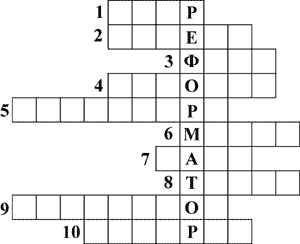 Вопросы1.Имя царя, правившего с 1682 по 1725 г.  2. В 1703 году вышла первая русская ... «Ведомости».  3. При Петре I был создан русский Военно-морской ... .  4. Наука, которая изучает прошлое человечества.  5. В 1700 году введено новое летоисчисление – юлианский ... .  6. При Петре I был открыт первый ... – Кунсткамера.  7. 1721 год – важная ... в истории России.  8. В 1721 году Петру I дали новый ... .  9. Титул Петра I с 1721 года.  10. Царь Петр Великий был провозглашен императором, а Россия стала называться – Российская ... .